СОЦИАЛЬНАЯ ОРГАНИЗАЦИЯ ДОПОЛНИТЕЛЬНОГО ПРОФЕССИОНАЛЬНОГО ОБРАЗОВАНИЯ, НАУКИ, ИНФОРМАЦИИ, КУЛЬТУРЫ, СПОРТА И ЗАНЯТОСТИ
ФОНД «ТРИОНИКС»СБОРНИК
программ повышения квалификации
май 2015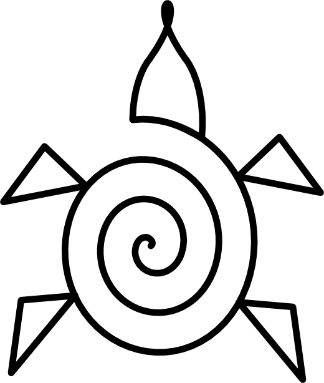 РЕКЛАМА.Вся информация носит справочный характер и не является публичной офертой.ОБЩИЕ СВЕДЕНИЯСОЦИАЛЬНАЯ ОРГАНИЗАЦИЯ ДОПОЛНИТЕЛЬНОГО ПРОФЕССИОНАЛЬНОГО ОБРАЗОВАНИЯ, НАУКИ, ИНФОРМАЦИИ, КУЛЬТУРЫ, СПОРТА И ЗАНЯТОСТИ ФОНД «ТРИОНИКС» (ФОНД «ТРИОНИКС») ОГРН 1134600000809, ИНН 4632132658, создан 2013 году Картамышевым Антоном Викторовичем.Основными направлениями деятельности ФОНДА «ТРИОНИКС» являются:в области образования – повышение квалификации и профессиональная переподготовка лиц, имеющих или получающих среднее профессиональное или высшее образование;в области науки – проведение грантовых исследований, выполнение НИР и ОКР, научное руководство, кураторство проектов и диссертационных исследований;в области занятости – оказание помощи в подборе работы и поиске квалифицированных работников, независимое тестирование кандидатов и соискателей на соответствие должностям, внедрение новых форм управления персоналом.Образовательные услуги оказываются на основании Лицензии №1855 от 12 сентября 2014 г. на осуществление образовательной деятельности по образовательным программам дополнительного профессионального образования. Обязательная к раскрытию информация о деятельности ФОНДА «ТРИОНИКС» как образовательной организации размещена на официальном сайте: www.фонд-трионикс.рфФОНД «ТРИОНИКС» осуществляет образовательную деятельность по дополнительному профессиональному образованию (повышение квалификации и профессиональная переподготовка) по следующим специальностям:Автоматизация и управление;Информационные системы;Информационная безопасность;Программное обеспечение вычислительной техники и автоматизированных систем;Бизнес-информатика;Системный анализ и управление;Управление и информатика в технических системах;Государственное и муниципальное управление;Деловое администрирование;Документоведение и архивоведение;Инноватика;Менеджмент;Управление персоналом;Управление качеством;Экономика и управление в организации;Повышение квалификации государственных гражданских служащих;Обучение мерам пожарной безопасности;Охрана труда.Дополнительные образовательные программы по указанным специальностям размещены на официальном сайте: www.фонд-трионикс.рфК освоению дополнительных профессиональных программ допускаются лица, имеющие или получающие среднее профессиональное и (или) высшее образование.Лицам, успешно освоившим соответствующую дополнительную профессиональную программу повышения квалификации и прошедшим итоговую аттестацию, выдается удостоверение о повышении квалификации.Лицам, не прошедшим итоговой аттестации или получившим на итоговой аттестации неудовлетворительные результаты, а также лицам, освоившим часть дополнительной профессиональной программы и (или) отчисленным из ФОНДА «ТРИОНИКС», выдается справка об обучении или о периоде обучения.Лицам, освоившим образовательные программы, по которым не предусмотрено проведение итоговой аттестации (семинары, лекции), выдается свидетельство об обучении.Обучение осуществляется индивидуально или в группах по мере их формирования или в соответствии с договором.Образовательная программа, договор об образовании на обучение по конкретным дополнительным образовательным программам, точная стоимость курса, счет и реквизиты для оплаты, даты начала преподавания курсов высылаются или сообщаются по запросу.Продолжительность конкретных курсов и их стоимость указаны в описании образовательных программ. Для всех видов аудиторных занятий академический час устанавливается продолжительностью 45 минут.Занятия могут проводиться как на территории заказчика, так и по адресу: г. Курск, проспект Победы, д. 26, офис 2. Помещение по указанному адресу рассчитано на 18 человек, оборудовано проекционным оборудованием, имеется маркерная доска. Имеются заключения о соответствии помещения санитарно-эпидемиологическим требованиям и требованиям по пожарной безопасности.Время и режим проведения занятий может устанавливаться заказчиком.Продолжительность, содержание и иные образовательные условия оговариваются в договоре об образовании в зависимости от выбранного уровня сложности.Обеспечение учебной литературой, оборудованием, материалами определяется заключаемым договором об образовании.Контактные данные:телефон Директора +7 (919) 27-321-72 телефон офиса +7(908)123-76-70электронная почта 3oniks@list.ruПОЧЕМУ СТОИТ ВЫБРАТЬ ФОНД «ТРИОНИКС»•	Мы не только преподаватели, мы – профессионалы-практики с многолетним опытом работы на ведущих российских предприятиях, авторы признанных деловых книг и статей, запатентованных изобретений и авторских методик, работающие в ведущих вузах и бизнес – школах России: МГСУ-МИСИ, МГТУ им. Баумана, ГУУ, МГУ, МШБ ФУ, КГУ, ЮЗГУ и др. •	Мы применяем образовательные технологии последнего поколения с использованием специализированных информационных систем.•	Работая над корпоративными проектами, мы формируем управленческие команды под Ваши задачи и сопровождаем внедрение подготовленных бизнес -решений.•	Обучаясь у нас, каждый желающий имеет возможность не только получить новую перспективную профессию, повысить свою квалификацию «из первых рук» лучших профессионалов-практиков, но и по окончании обучения получать квалифицированные   профессиональные консультации в режиме «онлайн» и обмениваться опытом на регулярных встречах в нашем клубе «ТРИОНИКС».•	Обучение у нас – это весомый шанс повысить свою стоимость на рынке труда и найти новую перспективную работу. •	Мы всегда рядом, потому что ФОНД «ТРИОНИКС» работает в Курске.ШКОЛА БИЗНЕСААЗБУКА МЕНЕДЖМЕНТАПРОИЗВОДСТВЕННЫЙ И ОПЕРАЦИОННЫЙ МЕНЕДЖМЕНТСОВРЕМЕННЫЙ МЕНЕДЖМЕНТ ОРГАНИЗАЦИИ В ТЕОРИИ И НА ПРАКТИКЕТЕХНОЛОГИИ КООРДИНАЦИИ ДЕЯТЕЛЬНОСТИ МЕНЕДЖЕРОВТЕХНОЛОГИЯ КОМПЛЕКСНОГО УПРАВЛЕНИЯ ФИРМОЙ ЭКОНОМИКА ЧАСТНОГО БИЗНЕСАУПРАВЛЕНИЕ РАЗВИТИЕМУПРАВЛЕНИЕ ПЕРСОНАЛОММЕТОД РАЗБОРА И АНАЛИЗА ДОКУМЕНТОВПРОФИЛАКТИКА СОСТОЯНИЯ ПРОФЕССИОНАЛЬНОГО ВЫГОРАНИЯШКОЛА ИНФОРМАЦИОННОЙ БЕЗОПАСНОСТИОБЕСПЕЧЕНИЕ БЕЗОПАСНОСТИ ПЕРСОНАЛЬНЫХ ДАННЫХОРГАНИЗАЦИЯ ОБРАБОТКИ ПЕРСОНАЛЬНЫХ ДАННЫХШКОЛА ГОСУДАРСТВЕННОГО И МУНИЦИПАЛЬНОГО УПРАВЛЕНИЯЭКОНОМИКА ДЛЯ ГОСУДАРСТВЕННОГО АДМИНИСТРИРОВАНИЯ КОНТРАКТНАЯ СИСТЕМА ЗАКУПОК (44-ФЗ)ШКОЛА МАРКЕТИНГА МАРКЕТИНГ – КАК ФИЛОСОФИЯ БИЗНЕСА ОРГАНИЗАЦИЯ И УПРАВЛЕНИЕ МАРКЕТИНГОМ ФИРМЫПРИЛОЖЕНИЯТРЕБОВАНИЯ
ПО МИНИМАЛЬНОЙ ПРОДОЛЖИТЕЛЬНОСТИ
ДОПОЛНИТЕЛЬНОГО ПРОФЕССИОНАЛЬНОГО ОБУЧЕНИЯ
ДЛЯ НЕКОТОРЫХ КАТЕГОРИЙ ОБУЧАЮЩИХСЯ
И ПО ОТДЕЛЬНЫМ СПЕЦИАЛЬНОСТЯМПриказ Министерства образования и науки РФ от 1 июля 2013 г. №499 «Об утверждении Порядка организации и осуществления образовательной деятельности по дополнительным профессиональным программам»12. Формы обучения и сроки освоения дополнительной профессиональной программы определяются образовательной программой и (или) договором об образовании. Срок освоения дополнительной профессиональной программы должен обеспечивать возможность достижения планируемых результатов и получение новой компетенции (квалификации), заявленных в программе. При этом минимально допустимый срок освоения программ повышения квалификации не может быть менее 16 часов, а срок освоения программ профессиональной переподготовки – менее 250 часов.Постановление Правительства РФ от 6 мая 2008 г. №362 «Об утверждении государственных требований к профессиональной переподготовке, повышению квалификации и стажировке государственных гражданских служащих Российской Федерации»18. Повышение квалификации осуществляется в целях:а) освоения актуальных изменений в конкретных вопросах профессиональной деятельности гражданских служащих (тематические и проблемные конференции и семинары) – объемом от 18 до 72 аудиторных часов (краткосрочное повышение квалификации);б) комплексного обновления знаний гражданских служащих по ряду вопросов в установленной сфере профессиональной служебной деятельности для решения соответствующих профессиональных задач – объемом от 73 до 144 аудиторных часов.Приказ Министерства образования и науки РФ от 5 декабря 2013 г. №1310 «Об утверждении Порядка разработки дополнительных профессиональных программ, содержащих сведения, составляющие государственную тайну, и дополнительных профессиональных программ в области информационной безопасности»17. Минимальный срок освоения программ повышения квалификации в области информационной безопасности не может быть менее 40 часов, минимальный срок освоения программ профессиональной переподготовки в области информационной безопасности – менее 360 часов.ШКАЛА УРОВНЕЙ СЛОЖНОСТИ КУРСОВДля подбора наиболее подходящего уровня сложности предлагаемых курсов в ФОНДЕ «ТРИОНИКС» предусмотрена следующая шкала уровней сложности:вводный;начальный;средний;продвинутый;профессиональный;экспертный.Вводный уровень сложностиДля обучения на вводном уровне сложности слушателям не требуется специальных знаний и опыта.Примерная продолжительность курса при вводном уровне сложности составляет 16-40 часов.На вводном уровне сложности:слушатели познакомятся с предметом обучения, его местом в системе профессиональных направлений деятельности, профессиональной терминологией, основными классификациями, свойствами, преимуществами и недостатками различных научных направлений по предмету обучения;слушатели получают только знания, у них не формируются навыки и умения.По итогам обучения на вводном уровне сложности слушатели узнают, стоит ли вкладывать ресурсы в углубление знаний и получение опыта по преподаваемому предмету, смогут определить направления дальнейшего обучения.Начальный уровень сложностиДля обучения на начальном уровне сложности слушатели уже должны обладать знаниями в объеме начального уровня сложности либо иметь базовое образование по преподаваемому курсу, либо быть специалистом в смежной области.Примерная продолжительность курса при начальном уровне сложности составляет 16-100 часов.На начальном уровне сложности:слушатели получают углубленные знания по предмету;у слушателей формируются начальные умения и простые навыки использования получаемых знаний в практической деятельности.По итогам обучения на начальном уровне сложности слушатели будут подготовлены к выполнению типовых операций, получат базу для самостоятельного закрепления простых навыков по предмету.Средний уровень сложностиДля обучения на среднем уровне сложности слушатели уже должны обладать простыми навыками и минимальным опытом их использования.Примерная продолжительность курса при среднем уровне сложности составляет 60-150 часов.На среднем уровне сложности:слушатели получают глубокие знания по предмету в рамках одной научной теории;у слушателей закрепляются простые навыки и формируются сложные навыки использования получаемых знаний в практической деятельности.По итогам обучения на среднем уровне сложности слушатели будут подготовлены к выполнению профессиональных норм, владеть средствами системного устранения ошибок в дальнейшей профессиональной деятельности, у них должно появиться осознание своих профессиональных возможностей.Продвинутый уровень сложностиДля обучения на продвинутом уровне сложности слушатели уже должны обладать сложными навыками, иметь достаточный опыт их использования.Примерная продолжительность курса при продвинутом уровне сложности составляет 100-150 часов.На продвинутом уровне сложности:слушатели получают знания нескольких способах решения типовых профессиональных ситуаций;у слушателей закрепляются сложные навыки и формируются привычки и сложные умения использования получаемых знаний в практической деятельности.По итогам обучения на продвинутом уровне сложности слушатели будут подготовлены к решению простых нестандартных проблем, у них должен начать формироваться индивидуальный профессиональный стиль.Профессиональный уровень сложностиДля обучения на профессиональном уровне сложности слушатели уже должны обладать сложными умениями, иметь большой опыт их использования.Примерная продолжительность курса при профессиональном уровне сложности составляет 100-250 часов.На профессиональном уровне сложности:слушатели получают знания по нескольким научным теориям;у слушателей развивается возможность творчески применять имеющиеся знания, навыки и умения.По итогам обучения на профессиональном уровне сложности слушатели должны быть подготовлены к решению нестандартных ситуаций и самостоятельному достижению заданного результата в непрерывно меняющихся условиях деятельности, стремиться и осуществлять самостоятельный поиск новых знаний.Экспертный уровень сложностиДля обучения на экспертном уровне сложности слушатели должны являться экспертами в своей области деятельности, глубоко понимать особенности работы в реальных условиях.Примерная продолжительность курса при экспертном уровне сложности составляет 16-100 часов.На экспертном уровне сложности:слушатели получают знания о методологиях создания новых знаний, знания для освоения смежных областей профессиональной деятельности, для осуществления наставнической деятельности;используют имеющиеся сложные умения для освоения новых сфер деятельности.По итогам обучения на экспертном уровне сложности слушатели должны расширить сферу свой профессиональной компетенции, овладеть несколькими новыми компетенциями, уметь принимать ответственные инфраструктурные и проектные решения.НАШИ ПРЕПОДАВАТЕЛИ, БИЗНЕС-ТРЕНЕРЫ,КОНСУЛЬТАНТЫКартамышев Антон ВикторовичДиректор ФОНДА, специалист по защите информации, старший научный сотрудник кафедры защиты информации ЮЗГУ.  Лунев Юрий АлексеевичУправляющий партнер группы компаний «АиТСофт», Международного консалтингового агентства «ФИОКАН», преподаватель ведущих отраслевых МВА (МГСУ-МИСИ, МГТУ им Баумана), главный специалист по интегрированным технологиям управления R&D Smart Management Московского физико-технического института.  Громов Александр ЮрьевичТоп-менеджер с 15-летним опытом управления реальными бизнесами, бизнес-консультант, поставивший системы управления бизнесом более чем в 100 российских и зарубежных компаниях. Член Российского Психологического Общества, секция организационной психологии Санкт-петербургского отделения. Член Международной Ассоциации Консультантов по Организационному развитию (IODA). 5 место в мировом квалификационном рейтинге организационных консультантов в 2006г.  Суховаров Игорь ВитальевичЧлен Гильдии Маркетологов. Приглашенный лектор Экономического факультета МГУ им. Ломоносова, МШБ ФУ при Правительстве РФ, КГУ по дисциплинам «Стратегический менеджмент», «Стратегический маркетинг», «Теория менеджмента» на программах МВА и магистратура. Партнер, консультант по управлению в IVS consulting. Консультирование в области управления и инновационного развития, стратегического менеджмента и стратегического маркетинга. Более 15 лет реального управления в крупном бизнесе (заместитель председателя Совета Директоров, заместитель Генерального директора по стратегическому развитию) многопрофильного вертикально-интегрированного холдинга.  Попов Константин Александрович Бизнес-эксперт, консультант по стратегии, маркетингу, организационному развитию и менеджменту. Совладелец агентства digital-коммуникаций «Анти-гравитация», степень Executive MBA «Стратегическое управление». Более 10 лет работы топ-менеджером в крупных компаниях курского региона: «Русский дом», КЭАЗ (Электроаппарат), «Лучше.нет», «Зерновой вектор», «Новые строительные технологии» (НСТ).Подосинников Евгений ЮрьевичДоцент Курского государственного университета, доцент Курского института менеджмента, экономики и бизнеса, председатель Курского отделения Российского общества политологов, а также член -  Курского регионального отделения Российской ассоциации политической науки, Курского отделения Ассоциации ветеранов боевых действий органов внутренних дел и внутренних войск Российской Федерации, редакционного совета журналов «Политические науки» и «Высшее образование».Кликунов Николай ДмитриевичПроректор по научной работе Курского института менеджмента, экономики и бизнеса, профессор, кандидат экономических наук.ВАШИ ЗАМЕТКИ:телефон Директора +7 (919) 27-321-72 	телефон офиса +7(908)123-76-70электронная почта 3oniks@list.ruwww.фонд-трионикс.рфЛицензия и приложение:Лицензия и приложение:Лицензия и приложение:Лицензия и приложение: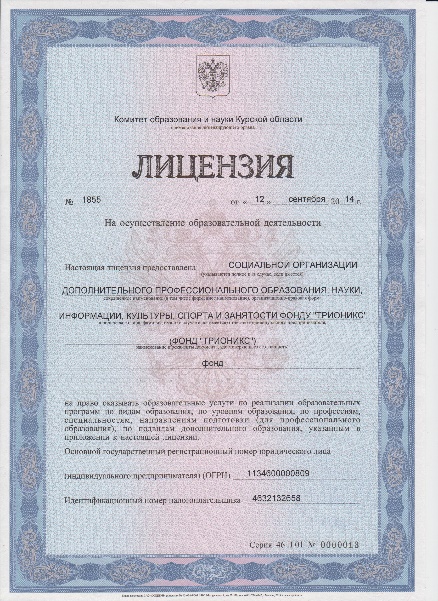 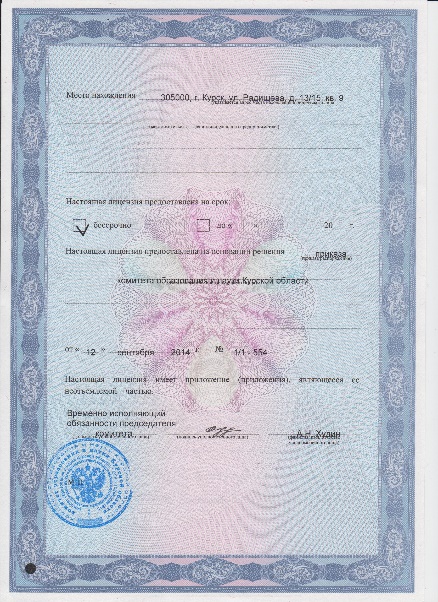 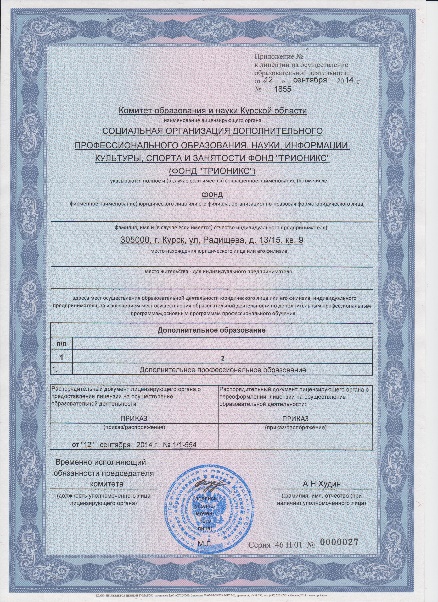 Наименование курса:АЗБУКА МЕНЕДЖМЕНТАСпециальность:МенеджментДля кого:для руководителей: от руководителя группой до генерального директораЗачем:- чтобы восполнить пробелы в представлениях управленческого персонала по базовым технологиям менеджмента «вниз»- чтобы выровнять профессиональные компетенции участников, сформировать общий язык- чтобы систематизировать и обогатить практический управленческий опыт участниковСколько часов:от 16 аудиторных часов (для вводного уровня сложности) до 250 аудиторных часов (продвинутый уровень сложности)Групповое:в группах от 3 до 18 человекДокументы об образовании:удостоверение о повышении квалификации (в случае успешной сдачи итоговой аттестации) или свидетельство об обучении на семинареДополнительные услуги:проведение семинаров, консультирование организации в области управленияФорма проведения:семинар, вебинар, очные курсы повышения квалификации с частичным или полным отрывом от работыНаименование курса:ПРОИЗВОДСТВЕННЫЙ И ОПЕРАЦИОННЫЙ МЕНЕДЖМЕНТСпециальность:МенеджментДля кого:для руководителей и менеджеров производственных предприятий и сервисаЗачем:- чтобы изучить основы современного производственного и операционного менеджмента- чтобы повысить квалификацию руководителей и менеджеров промышленных предприятий и сервиса- чтобы ознакомить слушателей с инструментами операционного менеджмента, методиками проектирования процессов, улучшения ключевых показателей производственного процесса и сервиса- чтобы ознакомить с накопленными идеями, методиками и опытом в производственных и сервисных сферах, и их практическим использованием в различных сферах деятельностиСколько часов:от 16 аудиторных часов (для вводного/начального уровня сложности) до 120 аудиторных часов (продвинутый уровень сложности)Групповое:в группах от 3 до 18 человекДокументы об образовании:удостоверение о повышении квалификации (в случае успешной сдачи итоговой аттестации) или свидетельство об обучении на семинареДополнительные услуги:проведение семинаров, консультирование организаций в области управления Форма проведения:семинар, вебинар, очные курсы повышения квалификации с частичным или полным отрывом от работыНаименование курса:СОВРЕМЕННЫЙ МЕНЕДЖМЕНТ ОРГАНИЗАЦИИ В ТЕОРИИ И НА ПРАКТИКЕСпециальность:МенеджментДля кого:для собственников бизнесадля руководителей и менеджеров производственных предприятий и сферы услугЗачем:чтобы помочь слушателям оформить накопленные в практике управления навыки в единую гибкую систему знаний о современном менеджменте для применения в процессе управления организациейСколько часов:от 16 аудиторных часов (для вводного/начального уровня сложности) до 120 аудиторных часов (продвинутый уровень сложности)Групповое:в группах от 3 до 18 человекДокументы об образовании:удостоверение о повышении квалификации (в случае успешной сдачи итоговой аттестации) или свидетельство об обучении на семинареДополнительные услуги:проведение семинаров, консультирование организаций в области управленияФорма проведения:семинар, вебинар, очные курсы повышения квалификации с частичным или полным отрывом от работыНаименование курса:ТЕХНОЛОГИИ КООРДИНАЦИИ ДЕЯТЕЛЬНОСТИ МЕНЕДЖЕРОВСпециальность:МенеджментДля кого:для менеджеров среднего звенадля начальников отделовдля руководителей отдельных проектов для руководителей организацийЗачем:чтобы восполнить пробелы в представлениях управленческого персонала по базовым технологиям структурирования деятельности и взаимодействию по вертикали и горизонтали чтобы выровнить профессиональные компетенции участников, сформировать общий язык чтобы систематизировать и обогатить практический управленческий опыт участников Сколько часов:от 16 аудиторных часов (для вводного/начального уровня сложности) до 100 аудиторных часов (профессиональный уровень сложности)Групповое:в группах от 3 до 18 человекДокументы об образовании:удостоверение о повышении квалификации (в случае успешной сдачи итоговой аттестации) или свидетельство об обучении на семинареДополнительные услуги:проведение семинаров, консультирование организаций в области управленияФорма проведения:семинар, вебинар, очные курсы повышения квалификации с частичным или полным отрывом от работыНаименование курса:ТЕХНОЛОГИЯ КОМПЛЕКСНОГО УПРАВЛЕНИЯ ФИРМОЙ В РЕАЛЬНОМ МАСШТАБЕ ВРЕМЕНИ. ВНЕДРЕНИЕ ИЗМЕНЕНИЙ В ОРГАНИЗАЦИИСпециальность:МенеджментДля кого:для собственников бизнеса и директоров фирм с организационной структурой «семейного» этапа развитияЗачем:чтобы ознакомить слушателей с задачами, стоящими перед ним на различных этапах развития организации чтобы изучить теоретические подходы и методы в решении задач организационного развития и управления  фирмой (формализация видения, миссия, разработка  стратегии, структуризация фирмы, разделение обязанностей партнеров и персонала, делегирование полномочий, кадровая политика, постановка планирования и управленческого учета, создание службы маркетинга и структуризация рекламной деятельности, оптимизация сбытовых технологий и разработка конкурентных каналов распределения: опт, розница, торговые агенты, дилеры и т.п.)чтобы помочь слушателям провести преобразования и оформить накопленные в практике управления навыки в единую гибкую систему знаний о современном менеджменте для применения в процессе управления организацией Сколько часов:от 16 аудиторных часов (для вводного/начального уровня сложности) до 100 аудиторных часов (продвинутый уровень сложности)Групповое:в группах от 3 до 18 человекДокументы об образовании:удостоверение о повышении квалификации (в случае успешной сдачи итоговой аттестации) или свидетельство об обучении на семинареДополнительные услуги:проведение семинаров, консультирование организаций в области управленияФорма проведения:семинар, вебинар, очные курсы повышения квалификации с частичным или полным отрывом от работыНаименование курса:ЭКОНОМИКА ЧАСТНОГО БИЗНЕСАСпециальность:Экономика и управление в организацииДля кого:для предпринимателей и руководителей всех уровней коммерческих и негосударственных некоммерческих организацийЗачем:для эффективного расходования имеющихся ресурсовдля выбора и просчета оптимальных стратегий развития бизнесадля выигрыша в конкурентной войнедля оптимального ценообразованиядля решения практических проблемам, с которыми сталкивается современный менеджерчтобы стать успешным предпринимателемСколько часов:от 16 аудиторных часов (для вводного/начального уровня сложности) до 250 аудиторных часов (профессиональный уровень сложности)Групповое:в группах от 3 до 18 человекДокументы об образовании:удостоверение о повышении квалификации (в случае успешной сдачи итоговой аттестации) или свидетельство об обучении на семинареДополнительные услуги:проведение семинаров, консультирование организаций в области микроэкономикиФорма проведения:семинар, вебинар, очные курсы повышения квалификации с частичным или полным отрывом от работыНаименование курса:УПРАВЛЕНИЕ РАЗВИТИЕМСпециальность:МенеджментДля кого:для топ-менеджеров и руководителей организаций Зачем:чтобы восполнить пробелы в представлениях управленческого персонала по базовым технологиям развития предприятия зависимости от возможностей бизнеса и структуры рынкачтобы систематизировать и обогатить практический управленческий опыт участниковчтобы выровнять профессиональные компетенции участников, сформировать общий язык Сколько часов:от 16 аудиторных часов (для вводного/начального уровня сложности) до 120 аудиторных часов (средний уровень сложности)Групповое:в группах от 3 до 18 человекДокументы об образовании:удостоверение о повышении квалификации (в случае успешной сдачи итоговой аттестации) или свидетельство об обучении на семинареДополнительные услуги:проведение семинаров, консультирование организаций в области управления развитиемФорма проведения:семинар, вебинар, очные курсы повышения квалификации с частичным или полным отрывом от работыНаименование курса:УПРАВЛЕНИЕ ПЕРСОНАЛОМСпециальность:Управление персоналомДля кого:для руководителей и специалистов HR - служб предприятий и организаций для граждан, желающих получить новую профессию «менеджер по персоналу»Зачем:для того, чтобы получить новую перспективную профессию, повысить свою квалификацию «из первых рук» лучших HR – практиков, а по окончании обучения - возможность получения квалифицированных профессиональных консультаций в режиме «онлайн» и обмена опытом на регулярных встречах в «HR – клубе» чтобы повысить свою стоимость на рынке труда и шансы найти новую перспективную работуСколько часов:от 16 аудиторных часов (для вводного/начального уровня сложности) до 250 аудиторных часов (продвинутый уровень сложности)Групповое:в группах от 3 до 18 человекДокументы об образовании:удостоверение о повышении квалификации (в случае успешной сдачи итоговой аттестации) или свидетельство об обучении на семинареДополнительные услуги:проведение семинаров, консультирование в области организации внутреннего профессионального обученияФорма проведения:семинар, вебинар, очные курсы повышения квалификации с частичным или полным отрывом от работыНаименование курса:ФОРМАЛИЗОВАННЫЙ МЕТОД РАЗБОРА И АНАЛИЗА НОРМАТИВНЫХ ИМЕТОДИЧЕСКИХ ДОКУМЕНТОВСпециальность:Деловое администрированиеДля кого:для обучения новых сотрудниковдля организации лицензирования деятельностидля руководителей, организующих работу сотрудников в соответствии с законодательствомдля физических лиц, желающих разобраться в отдельных направлениях законодательствадля юридических службЗачем:чтобы подробно разбираться в законодательствечтобы работать без ошибок чтобы разрабатывать локальные нормативные акты, полностью соответствующие законодательству чтобы быстро вводить в строй новых сотрудников чтобы доводить до сотрудников изменения в законодательстве чтобы подготовиться к проверке регуляторовСколько часов:от 2 аудиторных часов (для вводного/начального уровня сложности) до 150 аудиторных часов (средний уровень сложности)Групповое:в группах от 3 до 18 человекДокументы об образовании:удостоверение о повышении квалификации (в случае успешной сдачи итоговой аттестации) или свидетельство об обучении на семинареДополнительные услуги:проведение семинаров, консультирование, разбор отдельных или серии нормативных документов в заданной области праваФорма проведения:семинар, вебинар, очные курсы повышения квалификации с частичным или полным отрывом от работыНаименование курса:ПРОФИЛАКТИКА СОСТОЯНИЯ ПРОФЕССИОНАЛЬНОГО ВЫГОРАНИЯСпециальность:Управление персоналомДля кого:для руководителей всех уровнейдля работающих гражданЗачем:для повышения производительности труда работниковдля борьбы с эмоциогенными факторами профессиональной деятельностидля компенсации психологического деформирующего воздействия профессиональной деятельности на человекадля диагностики и самодиагностики психологического выгорания и принятия необходимых мер, снижающих его негативное воздействиеСколько часов:от 40 аудиторных часов (для вводного/начального или экспертного уровня сложности) до 250 аудиторных часов (профессиональный уровень сложности)Групповое:в группах от 3 до 10 человекДокументы об образовании:удостоверение о повышении квалификации (в случае успешной сдачи итоговой аттестации) или свидетельство об обучении на семинареДополнительные услуги:проведение семинаров, проведение корпоративных занятий по профилактике состояний психического выгорания работниковФорма проведения:семинар, вебинар, очные курсы повышения квалификации с частичным или полным отрывом от работыНаименование курса:ОБЕСПЕЧЕНИЕ БЕЗОПАСНОСТИ ПЕРСОНАЛЬНЫХ ДАННЫХСпециальность:Информационная безопасностьДля кого:для администраторов безопасности информацииЗачем:для знания и понимания своих прав и обязанностейдля недопущения или минимизации последствий от нарушения конфиденциальности персональных данныхдля организации системы обеспечения безопасности персональных данныхдля правильной классификации информационных систем персональных данныхдля выбора оптимального набора средств защиты информацииСколько часов:от 40 аудиторных часов (для вводного/начального уровня сложности) до 150 аудиторных часов (профессиональный уровень сложности)Групповое:в группах от 3 до 18 человекДокументы об образовании:удостоверение о повышении квалификации (в случае успешной сдачи итоговой аттестации) или свидетельство об обучении на семинареДополнительные услуги:проведение семинаров, консультирование организаций перед и во время государственных проверокФорма проведения:семинар, вебинар, очные курсы повышения квалификации с частичным или полным отрывом от работыНаименование курса:ОРГАНИЗАЦИЯ ОБРАБОТКИ ПЕРСОНАЛЬНЫХ ДАННЫХСпециальность:Информационные системыДля кого:для руководителей всех уровней и ответственных за организацию обработки персональных данныхдля всех работающих по профессиям, связанным с обработкой персональных данныхЗачем:для знания и понимания своих прав и обязанностейдля оценки рисков при утрате персональных данныхдля оформления необходимой документации по обработке персональных данных для соблюдения требований законодательстваСколько часов:от 16 аудиторных часов (для вводного/начального уровня сложности) до 150 аудиторных часов (профессиональный уровень сложности)Групповое:в группах от 3 до 18 человекДокументы об образовании:удостоверение о повышении квалификации (в случае успешной сдачи итоговой аттестации) или свидетельство об обучении на семинареДополнительные услуги:проведение семинаров, консультирование организаций и физических лиц в области организации обработки персональных данных и защиты прав субъектов персональных данныхФорма проведения:семинар, вебинар, очные курсы повышения квалификации с частичным или полным отрывом от работыНаименование курса:ЭКОНОМИКА ДЛЯ ГОСУДАРСТВЕННОГО АДМИНИСТРИРОВАНИЯСпециальность:Государственное и муниципальное управлениеДля кого:для руководителей бюджетных организацийдля экономистов и руководителей подразделений бюджетных организацийЗачем:для получения навыков эффективного государственного администрированиядля повышения качества менеджмента в системе государственного и муниципального управления и роста общественного благосостояниядля решения дилеммы «эффективность-справедливость»для принятия обдуманных управленческих решений, имеющих предсказуемые последствия в той или иной экономической ситуациидля осмысленного выбора стратегий экономического развития субъекта государственного управленияСколько часов:от 16 аудиторных часов (для вводного/начального уровня сложности) до 250 аудиторных часов (профессиональный уровень сложности)Групповое:в группах от 3 до 18 человекДокументы об образовании:удостоверение о повышении квалификации (в случае успешной сдачи итоговой аттестации) или свидетельство об обучении на семинареДополнительные услуги:проведение семинаров, консультирование организаций в области микроэкономикиФорма проведения:семинар, вебинар, очные курсы повышения квалификации с частичным или полным отрывом от работыНаименование курса:КОНТРАКТНАЯ СИСТЕМА ЗАКУПОК (44-ФЗ)Специальность:Государственное и муниципальное управлениеДля кого:для служащих бюджетных, казенных учрежденийдля контрактных управляющихдля государственных и муниципальных служащихЗачем:чтобы получить новые компетенции в области контрактной системы закупок: обоснование государственной и муниципальной нужды и осуществления закупок, особенностей проведения экспертизы товаров, работ, услуг по КС, обжалования в КС, аудита, контроля и мониторинга в КС Сколько часов:от 16 аудиторных часов (для вводного/начального уровня сложности) до 120 аудиторных часов (профессиональный уровень сложности)Групповое:в группах от 3 до 18 человекДокументы об образовании:удостоверение о повышении квалификации (в случае успешной сдачи итоговой аттестации)Дополнительные услуги:проведение семинаров, консультирование в области контрактной системы закупокФорма проведения:вебинар, очные курсы повышения квалификации с частичным или полным отрывом от работыНаименование курса:МАРКЕТИНГ – КАК ФИЛОСОФИЯ БИЗНЕСА И ОРИЕНТИРОВАННЫЙНА ДЕЙСТВИЯ ПРОЦЕСССпециальность:МаркетингДля кого:для собственников и менеджеров высшего управленческого звенаЗачем:чтобы изучить теоретические и идеологические основы маркетинга, различия между «операционным» и «стратегическим» маркетингомчтобы дать слушателям представление о логике процесса построения маркетинговой стратегиичтобы показать роль научного подхода в построении маркетинговой стратегии и неоднозначность применения на практике «книжных» и «правильных» технологий в стратегическом и операционном маркетингечтобы ознакомить слушателей с отличием в подходах построения стратегии фирмы с точки зрения теории стратегического маркетинга и стратегического менеджментаизучить взаимные связи и последовательность действий в построении маркетинговой и корпоративной стратегий, место маркетинговой стратегии в структуре стратегического планаСколько часов:от 16 аудиторных часов (для вводного/начального уровня сложности) до 100 аудиторных часов (профессиональный уровень сложности)Групповое:в группах от 3 до 18 человекДокументы об образовании:удостоверение о повышении квалификации (в случае успешной сдачи итоговой аттестации)Дополнительные услуги:проведение семинаров, консультирование организаций в области маркетингаФорма проведения:вебинар, очные курсы повышения квалификации с частичным или полным отрывом от работыНаименование курса:ОРГАНИЗАЦИЯ И УПРАВЛЕНИЕ МАРКЕТИНГОМ ФИРМЫСпециальность:МаркетингДля кого:для менеджеров высшего и среднего управленческого уровня ответственных за эффективность маркетинговой деятельности фирмыЗачем:чтобы дать слушателям представление о месте и специфике маркетинговой деятельности и различных ее аспектов в достижении эффективности и конкурентоспособности фирмы чтобы помочь слушателям систематизировать и оформить накопившиеся теоретические и практические знания в области маркетинга в стройную систему знаний о современном маркетинге, в целях осознанного применения этих знаний в организации и управлении маркетингом фирмыСколько часов:от 16 аудиторных часов (для вводного/начального уровня сложности) до 100 аудиторных часов (профессиональный уровень сложности)Групповое:в группах от 3 до 18 человекДокументы об образовании:удостоверение о повышении квалификации (в случае успешной сдачи итоговой аттестации)Дополнительные услуги:проведение семинаров, консультирование организаций в области маркетингаФорма проведения:вебинар, очные курсы повышения квалификации с частичным или полным отрывом от работы